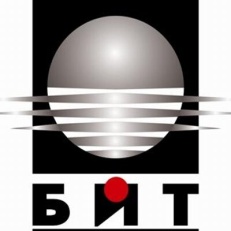 УНИВЕРСИТЕТ ПО БИБЛИОТЕКОЗНАНИЕ И ИНФОРМАЦИОННИ ТЕХНОЛОГИИИнформация за извършено плащане от Университет по библиотекознание иинформационни технологии по договор с публична покана по реда на чл. 22б от Законаза обществените поръчки с предмет:Предоставяне на мобилни и фиксирани телекомуникационни услуги  за УниБИТ – София 			             Изготвил:          				  				   Пом.-Ректор (Анна Рупенова)       							           Съгласувал:          				         				 Директор ФСД (Т. Владимирова)№ по ред№ и дата на договорИзпълнителДата на плащанеОснование за плащане /фактура и протокол или др. документ за приемане на договореното/Изплатена сума1.488/09.07.2015„Мобилтел“ ЕАД26.02.2016 г.26.02.2016 г.Ф-ра №725/26.02.2016 г.Ф-ра №726/26.02.2016 г.3 256.60 лв.841.54 лв.